	TownFuturist Music Video Price List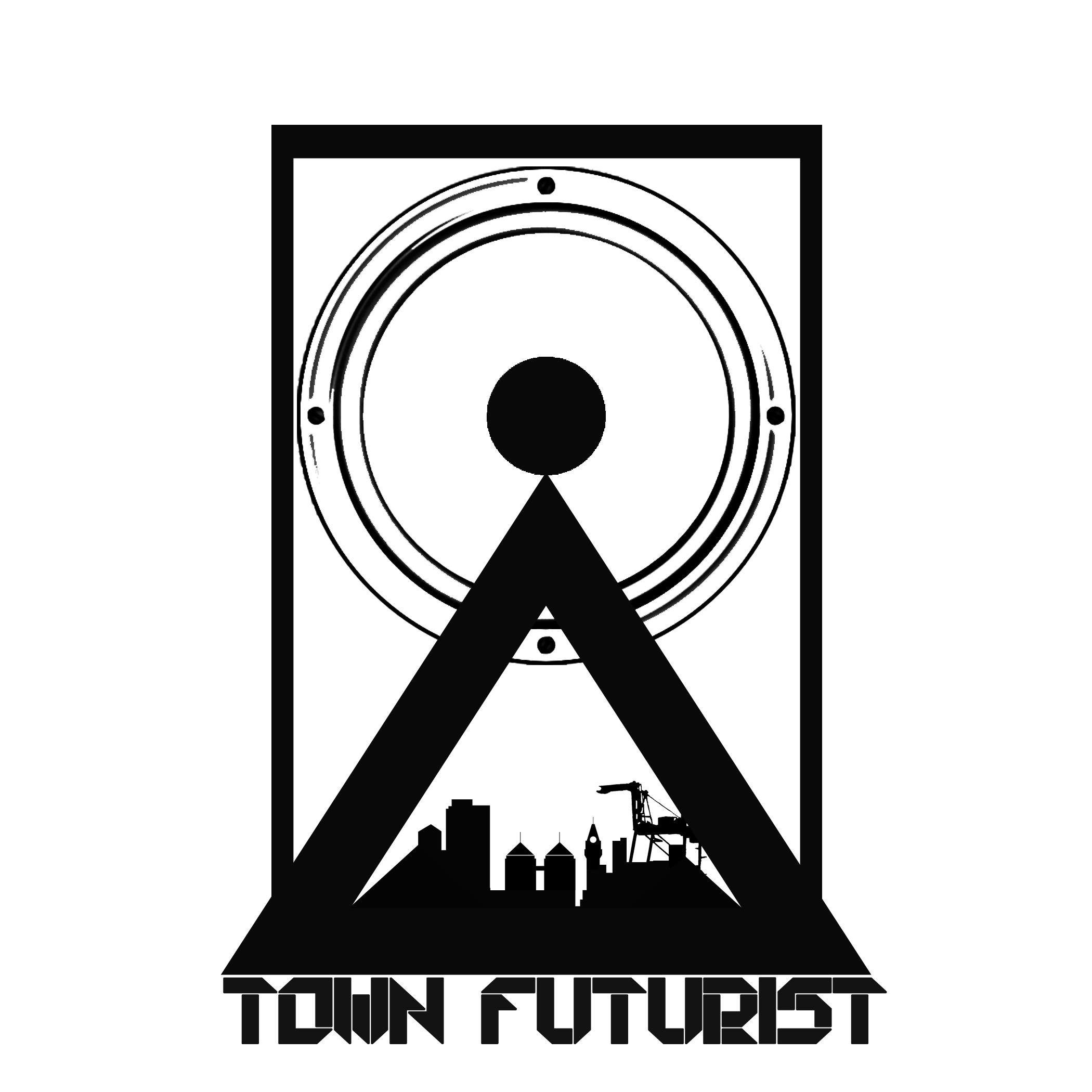 Music VideoVideo ProductionThree Locations/Three Separate Days of Shooting:		Two Camera Operators:(Depending on written video treatment, weather and location)	(Director and Assistant Cameraman)$50 Transportation fee						$100 Per Day = $300Transfer & Storage of Media:					Permits to Shoot on Location:$50 flat rate							$20 per day = $60Post Production10-15hrs of Editing						Time Frame			$565 flat rate							It will take a month to edit the video toFile management and labeling				my satisfaction and the client’s.	Syncing media to original song/soundtrack			I allow two-three minor revisions. Picking the prime shoot and B-roll				Anything over three revisions will be Editing to the treatment and storyline			$50 per hour.Finished Product At the final screening, I will transfer an HD quality Video to the web-media of preference or external device of the client’s choosing. Total Charge: $1100$500 is required prior to Production date$600 is required at pick up and transfer of final video (Outsourced)Contact:Korise JubertTownFuturist@Gmail.com510-269-0433Follow @TownFuturist